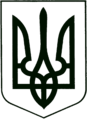 УКРАЇНА
МОГИЛІВ-ПОДІЛЬСЬКА МІСЬКА РАДА
ВІННИЦЬКОЇ ОБЛАСТІВИКОНАВЧИЙ КОМІТЕТ                                                           РІШЕННЯ №13Від 20.01.2022 р.                                              м. Могилів-ПодільськийПро встановлення тарифу комунального підприємства «Тірас» Могилів - Подільської міської ради Вінницької області на послуги з користування майданчиком для платного паркування транспортних засобів           Відповідно до Податкового кодексу України, ст.ст. 28, 40, 59  Закону України «Про місцеве самоврядування в Україні», ст. 30 Закону України «Про основні соціальні захищеності осіб з інвалідністю в Україні», Закону України «Про благоустрій населених пунктів», постанов Кабінету Міністрів України  від 03.12.2009р. №1342 «Про затвердження Правил паркування транспортних засобів», від 02.03.2010р. №258 «Про затвердження Порядку формування тарифів на послуги з утримання майданчиків для платного паркування транспортних засобів», рішень 9 сесії міської ради 8 скликання від 30.06.2021р. №250 «Про встановлення збору за місця для паркування транспортних засобів на території Могилів - Подільської міської територіальної громади Могилів - Подільського району Вінницької області», 12 сесії міської ради 8 скликання від 28.10.2021 року №367 «Про припинення шляхом ліквідації комунального підприємства «Муніципальна варта» Могилів - Подільської міської ради,12 сесії міської ради 8 скликання від 28.10.2021 року №368 «Про створення комунального підприємства «Тірас» Могилів - Подільської міської ради Вінницької області», враховуючи надану калькуляцію комунального підприємства «Тірас» Могилів - Подільської міської ради Вінницької області від 18.01.2022р., -виконком міської ради ВИРІШИВ:1. Затвердити тариф на послуги з користування майданчиком для платного паркування транспортних засобів, перелік яких затверджений рішенням 9 сесії міської ради 8 скликання від 30.06.2021р. №250 «Про встановлення збору за місця для паркування транспортних засобів на території Могилів - Подільської міської територіальної громади Могилів - Подільського району Вінницької області» (калькуляція додається):- по вулиці Ринковій одного транспортного засобу за одну годину в розмірі   12,00 грн;- визнати пільговий період з 18.00 до 6.00 та на цей час змінити вартість однієї     години в розмірі 1.00 грн за одну годину платного паркування одного   транспортного засобу;- не справляти плату за в’їзд в паркувальні зони: спеціального транспорту зі   службовими державними номерними знаками під час виконання прямих   службових обов’язків (прокуратура, МВС, СБУ, ДВС, пожежна охорона, швидка   допомога, аварійний спеціалізований транспорт міських комунальних служб).2. Уповноважити комунальне підприємство «Тірас» Могилів - Подільської міської ради Вінницької області організовувати та провадити діяльність із забезпечення паркування транспортних засобів на території Могилів - Подільської  міської територіальної громади Могилів - Подільського району Вінницької області.3. Визнати таким, що втратило чинність рішення виконавчого комітету міської ради від 29.04.2021р. №133 «Про встановлення тарифу КП «Муніципальна варта» Могилів - Подільської міської ради на послуги з користування майданчиками для платного паркування транспортних засобів».4. Рішення набирає чинності з 24.01.2022 року.5. Управлінню культури та інформаційної діяльності міської ради опублікувати дане рішення на вебсайті Могилів - Подільської міської ради та в газеті «Слово Придністров’я».6. Контроль за виконанням даного рішення покласти на першого заступника міського голови Безмещука П.О..    Міський голова                                                                    Геннадій ГЛУХМАНЮККалькуляція тарифу на послуги паркуваннякомунального підприємства «Тірас» Могилів - Подільської міської радиВінницької областіТариф на послуги розраховуємо за формулою: річна вартість послуг/річний обсяг надання послуг * коефіцієнт завантаженості майданчика (0,5).Річну вартість послуг обчислюємо, як суму повної планової собівартості послуг, планового прибутку та непрямих податків і зборів, що не включають до планової виробничої собівартості.Повну планову собівартість послуг визначаємо, як суму планових витрат з операційної діяльності та фінансових витрат.Планові витрати з операційної діяльності визначаємо, як суму планової виробничої собівартості, адміністративних витрат та витрат на збут.Планова виробнича собівартість складається із суми прямих матеріальних витрат, прямих витрат на оплату праці, інших прямих витрат, загальновиробничих витрат.Річний обсяг надання послуг розраховуємо, як добуток загальної кількості місць для паркування, коефіцієнту, який враховує наявність місць для безоплатного паркування транспортних засобів - 10 %, (ч. 6 ст. 30 Закону України «Про основні соціальні захищеності осіб з інвалідністю в Україні (875-12)» зі змінами згідно постанови Кабінету Міністрів України від 24.07.2013р. №559 (559-2013-п) Прямі матеріальні витрати:- оплата збору за паркування 93500,00 грн;- папір для касового апарату 12х500 = 6000,00 грн;- витрати на постачання електроенергії 4250 кВТ/год х 6,05 = 25712,50 грн.ПМВ 93500,00 + 6000,00 + 25712,50 = 125212,50 грн.Витрати на оплату праці:- основна оплата праці паркувальників 4х7550,00 = 30200,00 грн;  30200,00х12 міс = 362400,00 грн.Витрати на оплату ЄСВ 22 % 362400,00х22/100 = 79728,00 грн.ВОП 362400,00 + 79728,00 = 442128,00 грн.Інші прямі витрати:- витрати на обслуговування рахунку в банку - 4000,00 грн;- витрати на обслуговування касового апарату - 2500,00 грн.ІПВ 4000,00 + 2500,00 = 6500,00 грн. Планова виробнича собівартість:ПВС 125212,50 + 442128,00 + 6500,00 = 573840,50 грн.Загальногосподарські витрати (адміністративні витрати):- оплата послуг інтернет зв’язку - 3300,00 грн;- витрати на придбання канцелярських товарів - 5000,00 грн.АВ 3300,00 + 5000,00 = 8300,00 грн. До категорії «Витрати на збут» не віднесено витрат.Планові витрати операційної діяльності:ВОД 573840,50 + 8300,00 = 582140,50 грн.Повна планова собівартість послуг:ППС 582140,50 + 0,00 грн = 582140,50 грн.До категорії «Фінансові витрати» не віднесено витрат.Плановий прибуток розраховано з врахуванням, що паркувальний майданчик включає 50 паркувальних місць, бажана вартість паркування – 12,00 грн. Майданчик працює щодня, крім понеділка - 313 днів на рік, завантаженість парко -  місць планується 5 годин кожного паркомісця щодня.ПП 50х12х313х5 = 939000,00 грн.Вартість послуг за рік:Вр 582140,50+939000,00+0 = 1521140,50 грн.Податків та зборів, що не включаються до планової виробничої собівартості не встановлено.Річний обсяг послуг:Ро 50х0,9х313х18 = 253530 послугТариф на послуги:Т = 1521140,50/ (253530 * 0,5) = 11,99 (12,00) грн.Керуючий справами виконкому			                   Володимир ВЕРБОВИЙ                   Додаток                                                                                           до рішення виконавчого        комітету міської ради       від 20.01.2022 року №13 